Приложение 10 к Нормам и правилам в области промышленной безопасности«Инструкция по комплексному обеспыливанию воздуха» (пункт 7.1)Схема очистки от пыли вентиляционной струи в подготовительных выработках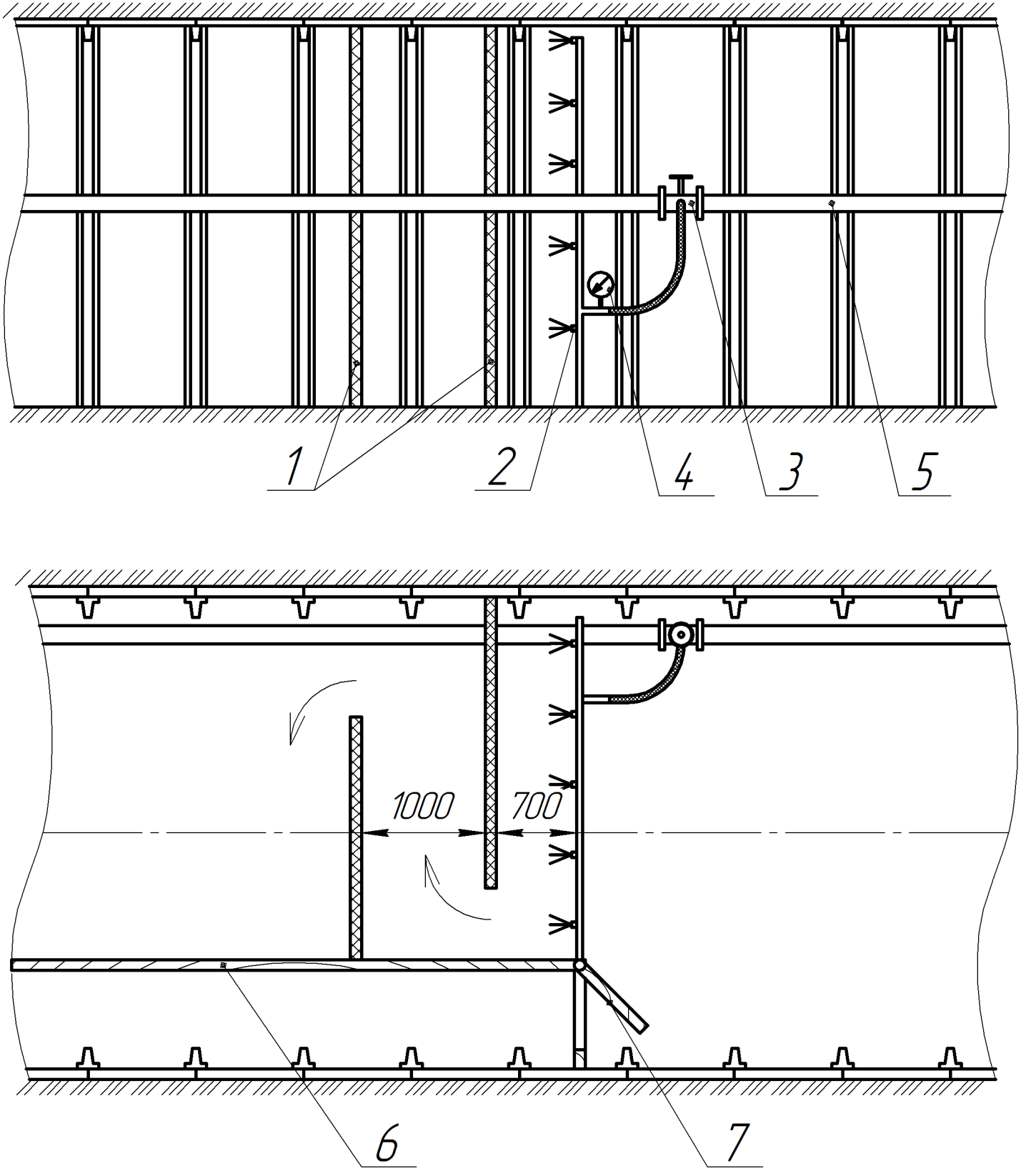 1 – тканевая перегородка; 2 – ороситель или водовоздушный эжектор; 3 – кран; 4 – манометр; 5 – пожарно-оросительный водопровод; 6 – перегородка из дерева; 7 – двери.